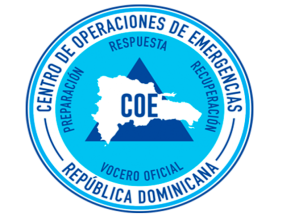 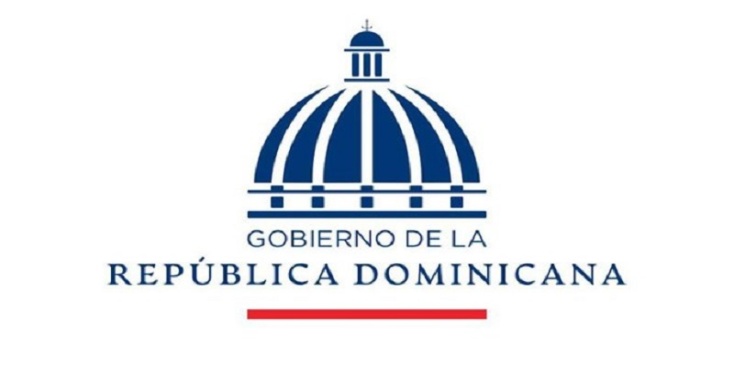 CENTRO DE OPERACIONES DE EMERGENCIASINFORMES DE AUDITORIASCORRESPONDIENTE AL MES DE SEPTIEMBRE 2021.NO EXISTEN AUDITORIAS EN EL MES DE SEPTIEMBRE DEL 2021.Preparado por: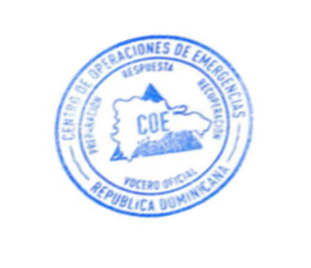 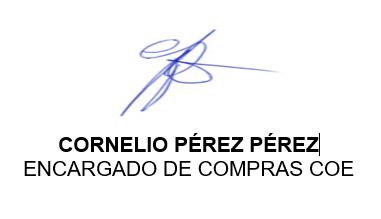 ,Tte. Coronel Contador E.R.DEncargado del Depto. Contabilidad, COE.